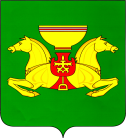 ПОСТАНОВЛЕНИЕот 01.02.2021		                       с. Аскиз		                   № 39-пО внесении дополнений впостановление Администрации Аскизского района Республики Хакасия от 25.11.2019 г. №815-п «О мониторинге средств массовой информации в целях выявления сообщений о нарушениях законодательства Российской Федерации, прав, свобод и законных интересов граждан Российской Федерации»В целях назначения ответственного лица по мониторингу муниципальных средств массовой информации, руководствуясь статьями 35,40 Устава муниципального образования Аскизский район от 20.12.2005 г.,Администрация Аскизского района Республики Хакасияпостановляет: 1. Дополнить пункт 1 постановления Администрации Аскизского района Республики Хакасия от 25.11.2019 г. №815-п «О мониторинге средств массовой информации в целях выявления сообщений о нарушениях законодательства Российской Федерации, прав, свобод и законных интересов граждан Российской Федерации» подпунктом 1.1. следующего содержания:«1.1. Назначить ответственным лицом за систематический мониторинг муниципальных средств массовой информацииАУ СМИ «Асхыс Чайааны»». 2. Разместить настоящее постановление на официальном сайте Администрации Аскизского района Республики Хакасия. Глава Администрации 							А.В. ЧелтыгмашевРОССИЙСКАЯ ФЕДЕРАЦИЯАДМИНИСТРАЦИЯАСКИЗСКОГО РАЙОНАРЕСПУБЛИКИ ХАКАСИЯ РОССИЯ ФЕДЕРАЦИЯЗЫХАКАСРЕСПУБЛИКАЗЫНЫНАСХЫС АЙМАҒЫНЫНУСТАҒ-ПАСТАА